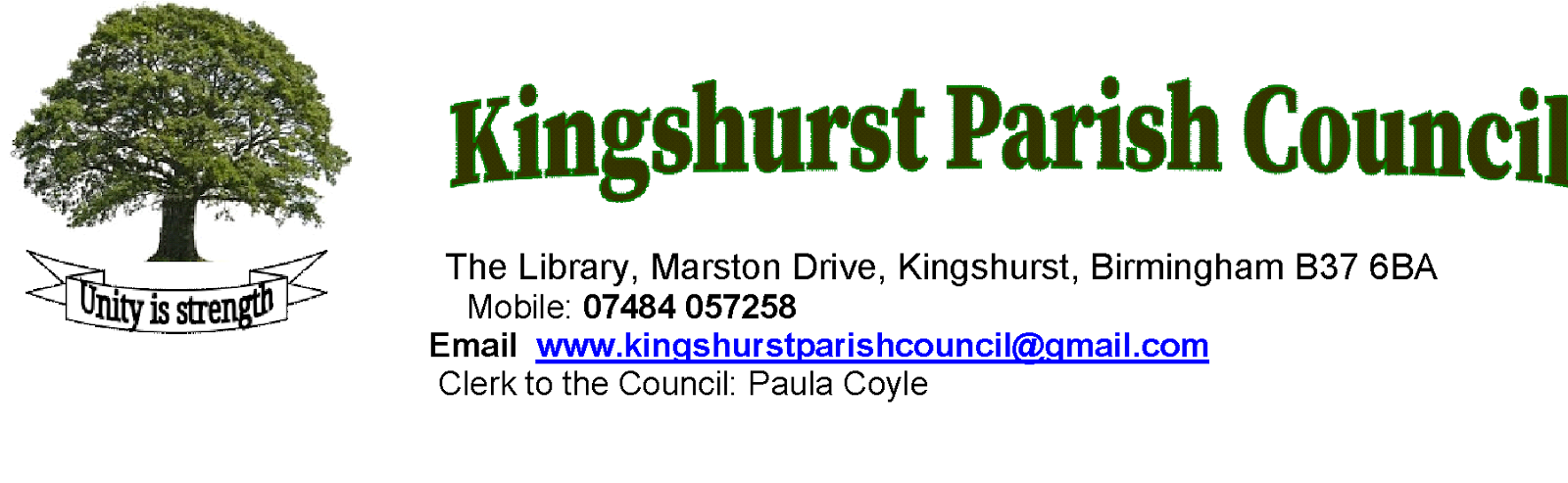 04/04/2024To all committee membersYou are invited to attend aAllotment Committee Meetingon Saturday 6th April 2024 at 1pm,At the community garden.Committee Members: Cllr J Edwards (Chairman), Cllr L Browning, Cllr L BaillieCo-opted members: Andy Brooks, Sue Cainey, Fiona Green, Bill Baillie(Head gardener),Sam Smith and Mark Frampton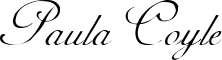 Paula CoyleClerk to Kingshurst Parish CouncilAgenda1.Welcome and HousekeepingGeneral housekeeping.2.To receive apologies.Apploigies3.To receive members’ declarations of disclosable (pecuniary and other) interests.4.To approve the Minutes of the last Allotment Committee Meeting held on Saturday 10th February 24.5.5.1.5.2.5.3.5.4.5.5.5.6.5.7.Allotment Finance:Finance report from Cllr Browning Allotment plot - Plot 7, leased to the YO group on a yearly reviewTaps: Taps to be turned back on date to be agreedPlot holders to be encouraged to collect rain water.Plot holders dumping rubbish onto the community garden Rubbish removal date to be agreed.Dedicated compost area6.6.1.6.2.6.3.Community garden:Community hub: Birmingham Business park and a Community partnership has been arranged for 2024/25.For social value volunteering days, which will offer a holistic approach to supporting the community garden, combining physical labor, skills sharing and material donations2nd May site visit from the Birmingham business park.Community pond will be designed,donated and installed by Galliford Try,a May date yet to be confirmed.7.Public Participation:To adjourn to allow public participation for 10 minutes. Residents are requested to give their views and question on items on this agenda or raise issues for future consideration at the discretion of the Chairman. 8.Date of the Next Meeting: TBA10.Meeting closed.